Nt2 expertise team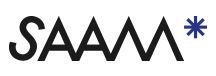 		AAnmeldingsformulierNT2-ondersteuning                                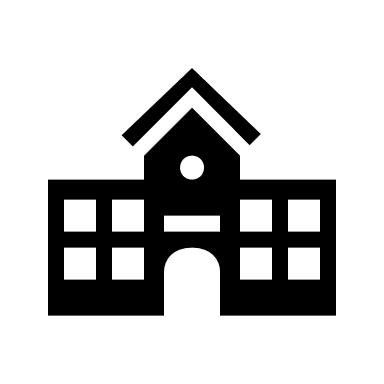 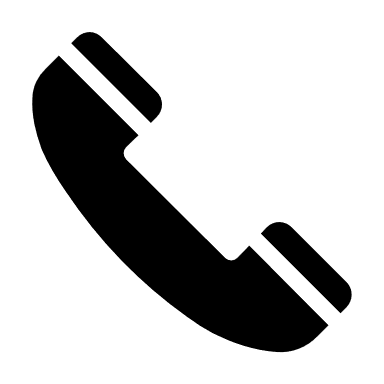 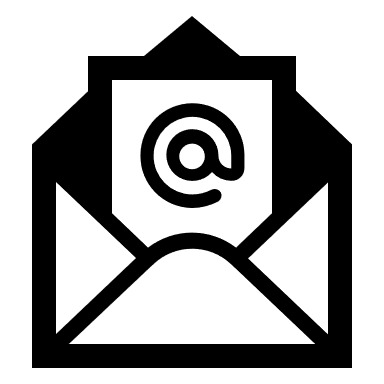 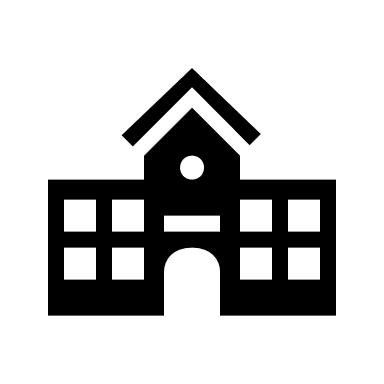 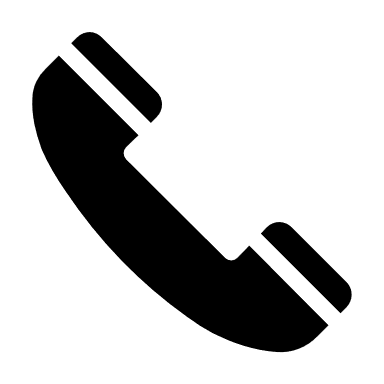 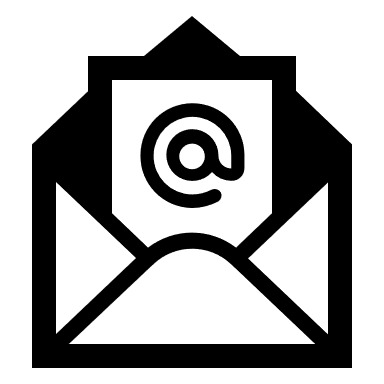 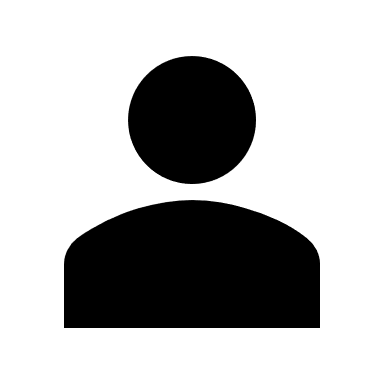 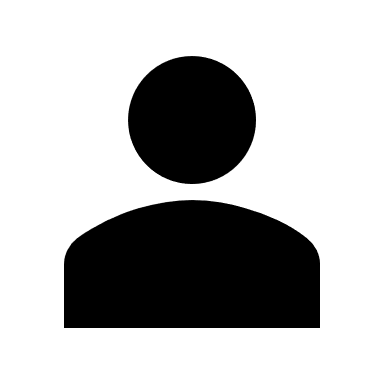 ONDERSTEUNINGSBEHOEFTEN gericht op(aankruisen)BIJZONDERHEDEN:(aankruisen, aanvullen waar van toepassing)Handtekening ouder(s)/ wettelijk vertegenwoordiger(s):
Aldus naar waarheid ingevuld U kunt het volledig ingevulde formulier op één manier versturen:Invullen – uitprinten – ondertekenen – scannen en per mail versturen naar 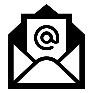 annyvanravensteijn@saamscholen.nlIn de cc de VVE-/NT2- bestuurscontactpersoon van uw eigen bestuur: beavos@filiosscholengroep.nl (FILIOS), I.Veeke@optimusonderwijs.nl (OPTIMUS), sandravandenberkmortel@saamscholen.nl (SAAM), r.bahadir@simonscholen.nl (SIMON)De resultaten van de inzet van de gemeentelijke OAB middelen voor de leerling worden gevolgd in een cyclus van uitvoering, leeropbrengst, evaluatie en bijstelling (monitoring) voor verantwoording aan de gemeente Oss. Doelgroep: niet of nauwelijks Nederlandssprekende leerlingen, korter dan 1 jaar in Nederland (groep 3 t/m 8) Gezamenlijk in te vullen door intern begeleider en ouders.Team:  uitbreiding kennis en expertise NT2.   Ja	 NeeLeerling: begeleiding en afstemming met de leerkracht.  Ja	 NeeOpmerkingen/bijzonderheden/relevante informatie:Opmerkingen/bijzonderheden/relevante informatie:Leerling heeft in Nederland nog geen onderwijs gehad.	  Ja	 NeeLeerling heeft ….. maanden in een AZC gewoond en onderwijs gevolgd.  Ja	 NeeDe leerling heeft (al) …… maanden onderwijs gehad op een Nederlandse school.  Ja	 NeeVoor deze leerling is/wordt ook hulpverlening ingezet.	  Ja	 NeeVoor deze leerling is (Vreemdelingen) bijzondere bekostiging aangevraagd bij het Rijk.	  Ja	 NeeVoor deze leerling is extra ondersteuning op school beschikbaar.	Zo ja, wat en door wie?  Naam en functie:  Ja	 NeeOpmerkingen/bijzonderheden/relevante informatie:Opmerkingen/bijzonderheden/relevante informatie:Door ondertekening van dit aanmeldingsformulier geven de ouders van de hierboven genoemde leerling toestemming voor de aanvraag van NT2- begeleiding met de benodigde gegevens.Door ondertekening van dit aanmeldingsformulier geven de ouders van de hierboven genoemde leerling toestemming voor de aanvraag van NT2- begeleiding met de benodigde gegevens.Naam: Handtekening:Datum:Plaats:Naam en handtekening aanvrager:Handtekening directeur:Datum:Plaats: